Commonwealth of Massachusetts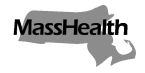 Executive Office of Health and Human ServicesOffice of Medicaidwww.mass.gov/masshealthMassHealthCommunity Health Center Bulletin 110June 2021TO:	Community Health Centers Participating in MassHealthFROM:	Daniel Tsai, Assistant Secretary for MassHealth [signature of Daniel Tsai]RE:	Updated Application for Health and Dental Coverage and Help Paying Costs (ACA-3)BackgroundMassHealth has updated the Application for Health and Dental Coverage and Help Paying Costs (ACA-3). The application packet, most recently revised in July 2021, is for the following populations in Massachusetts:Individuals younger than 65 who do not need long-term-care services (either in a nursing facility or in the community);Parents of children younger than 19; and Adult relatives living with or taking care of children younger than age 19 (regardless of the age of the parent or adult relative) when neither parent is living in the home.Individuals 65 or older, including those who are applying with a spouse who is under 65, and those of any age who need long-term-care services (either in a nursing facility or in the community) will need to fill out the Application for Health Coverage for Seniors and People Needing Long-Term-Care Services (SACA-2).Summary of ChangesThe following changes were made in the July 2021 version of the ACA-3:Removed “$106,008 (for a household of 4)” income threshold on the instruction page and replaced with “no matter what your income” Added language on the instruction page and a checkbox on page 1 of the application to provide applicants for MassHealth the opportunity to apply for the Supplemental Nutritional Assistance Program (SNAP) Added the rights and responsibilities of the SNAP program and updated the language on the signature page. Removed question 20—“Is your income steady from month to month?”—for Persons 1-4 to align with the online applicationAdded a question to Yearly Income for Persons 1-4:  “Did you receive unemployment income in 2021”? This question was added to comply with the American Rescue Plan Act. The law provides access to $0 plans for people who have received or been approved to receive unemployment for any week of 2021.Supplies and Use of Revised FormsThe March 2021 version of the ACA-3 can be used until July 31, 2021.The July 2021 version of the ACA-3 is currently available.How to ApplyTo apply, applicants can use any of the following options.Individuals are encouraged to apply online at MAhealthconnector.org. Applying online may be the fastest way to get coverage.Mail the filled-out, signed application toHealth Insurance Processing CenterPO Box 4405Taunton, MA  02780.Fax the filled-out, signed application to (857) 323-8300.To apply by phone, call the MassHealth Customer Service Center at (800) 841-2900, 
TTY: (800) 497-4648 for people who are deaf, hard of hearing, or speech disabled. You can also call the Health Connector at (800) MA ENROLL ((800) 623-6765).The MassHealth Enrollment Centers (MECs) are open for transactions that cannot be completed online, by phone or by mail only.  Please help maintain the safety of our staff and public by visiting our on-line reservation system.  Go to mass.gov/masshealth/appointment to make a reservation for one of our open MECs.  For questions, call (800) 841-2900 or TTY (800) 497-4648.Location of Printable Application on the MassHealth WebsiteThe new Application (ACA-3) can be printed from the MassHealth website. Go to: www.mass.gov/lists/masshealth-member-applications.MassHealth WebsiteThis bulletin is available on the MassHealth Provider Bulletins web page.Sign up to receive email alerts when MassHealth issues new bulletins and transmittal letters.QuestionsIf you have any questions about the information in this bulletin, please contact the MassHealth Customer Service Center at (800) 841-2900, email your inquiry to providersupport@mahealth.net, or fax your inquiry to (617) 988-8974.